Village of MaybrookBoard of Trustees MeetingAgenda 4/22/2024 7:00 P.M.Acquisition of 106 Main StreetRevised Backhoe QuoteFY2021 Cybersecurity Grant Program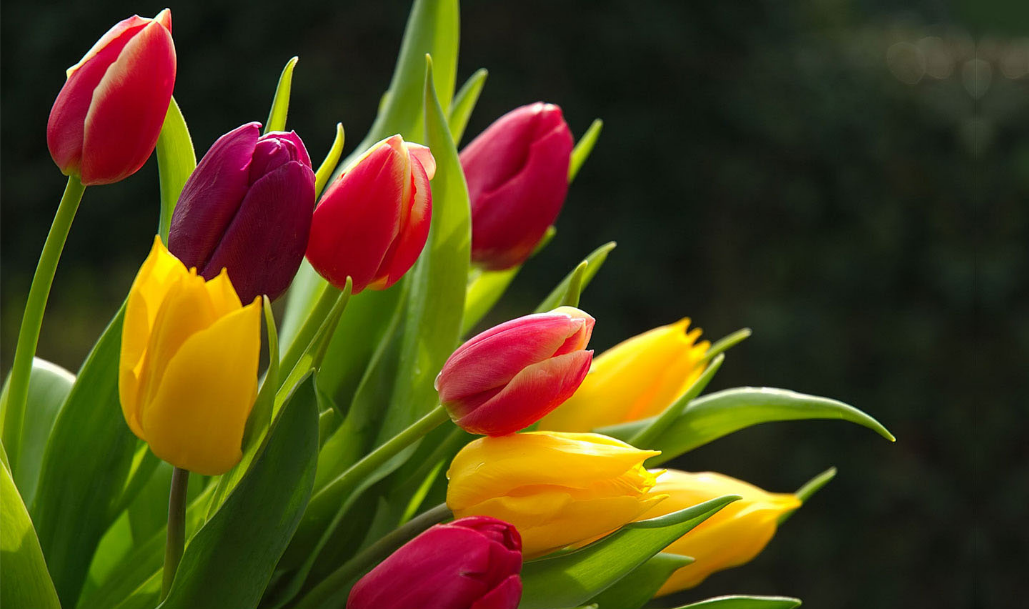 